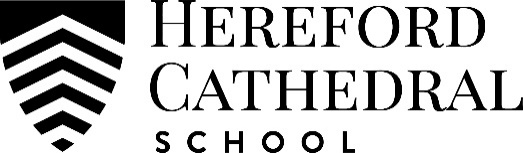 Admission Information for Year 7 entry 2019/20 RegistrationWe welcome applications from parents whose child attends a primary school in and around the county. Parents wishing to enter their child for admission to Hereford Cathedral School are asked to complete a Registration Form including a non-returnable Registration fee of £75 to the Admissions Officer. The Registration Form can be downloaded from the School’s website, www.herefordcs.com/admissions or obtained from the Admissions Officer.Completion of the Registration Form ensures that the child’s name is on the prospective pupil registration entry list and also ensures that the relevant information will be sent to parents at the appropriate time.  Sample papers are available upon request and are automatically sent to parents who register their son/daughter to take the entrance examination.Pupils seeking entrance to Hereford Cathedral School are required to attend an interview and sit the 11+ Senior School Entrance Examination.  Assessments for entry aim to identify pupils who have the potential to flourish at Hereford Cathedral School. We are obviously keen to ensure that prospective pupils are able to make the most of the opportunities on offer and have the knowledge and skills to settle happily into the School.The interview and Senior School Entrance Examination are intended for children wishing to enter Hereford Cathedral School at 11+ (Year 7). Candidates should be under 12 on the 1st September of the year they are intending to enter. Scholarships and Bursaries are also available to children entering the School at 11+ and can be applied for at the same time as registering. Please see table below for dates.The InterviewThe twenty-minute interview takes place on a separate day prior to the Senior School Entrance Examination. Either the Headmaster or a member of the Senior Leadership Team, Head of House or a Year 7 Tutor interviews candidates prior to the day of the entrance exam. Candidates are asked to bring something (e.g. musical instrument, trophy, photograph, or book etc) that they would be happy to talk about at interview. Candidates are also required to read a brief comprehension exercise.The emphasis of the interview is for pupils to talk about themselves and to highlight their strengths. We hope that by meeting a friendly face prior to the Entrance Examination external applicants will be more at ease on the day of the examination. Most pupils enjoy the interview process and are surprised by how straightforward it is. The Senior School Entrance ExaminationThe Entrance Examination takes place at Hereford Cathedral School on a Saturday morning in late January or early February and consists of a Verbal Reasoning test and papers in English and Mathematics. Please see table below for dates. The English test lasts 60 minutes and involves comprehension, a creative writing exercise and commentary. The Mathematics test is based upon work involved at levels 4 and 5 of the national curriculum and lasts 50 minutes. The use of calculators is not permitted.The Verbal Reasoning test is a type of IQ test and lasts 50 minutes, preceded by a short practice.The referenceThe School will require a reference from the child’s current school. The Admissions Officer will request a reference from your child’s present school, usually prior to the pupil sitting the entrance examination.  We regard this as an integral part of the assessment procedure.Registrations received after the main examination dateDepending upon the availability of spaces, registrations can be received after the main examination. The Admissions Officer will arrange a suitable date and time for candidates to sit the Entrance Examination and attend interview. However, scholarship applications cannot be accepted once the scholarship auditions and trials have taken place or been awarded.  However, once in the school pupils can apply for scholarships for the following year subject to the level of entry.Offers of placesOffers of places are made in writing by the Headmaster as soon as possible after results are known. A Parent Contract and Acceptance Form are included with the offer letter. Offers will be based upon the reference provided by the child’s current school, the results of the Senior School Entrance Examination and the School’s judgement about the pupil’s ability to benefit from the education provided by the Senior School.  For pupils currently at independent schools we will ask the existing school for a confirmation that there are no outstanding fees due.Acceptance of a place When a place at the School is accepted, parents/guardians are asked to confirm acceptance in writing to the Headmaster and return the Acceptance Form, signed by both parents/guardians. We also require an acceptance fee of £400; (£150 of this will be retained in the school funds until the pupil leaves. It will then be repaid by means of a credit without interest to the final payment of fees or other sums due to the School. The remaining £250 is non-refundable and will be added to the “HCS Charitable Bursary Scheme”). Payment may be made either by a BACS transfer or a cheque made payable to ‘Hereford Cathedral School’. BACS payments to Lloyds Bank: Sort Code 30-94-14 a/c 00198901(please give pupil’s name as reference).SCHOLARSHIPS AT 11+The School offers academic, musical, sporting and all-rounder scholarships. Scholarships are guaranteed for the total number of years the child is at the School, subject to good progress. If, however, effort, progress or behaviour is judged to be unsatisfactory, the School reserves the right to withdraw the scholarship. Where a pupil has achieved two scholarships or more, the value of the highest award will apply and additional scholarships will be awarded in name only. In general, scholarships are only awarded to pupils entering the school at age 11, 13 and 16. Pupils that enter at intermediate ages may be able to apply for a scholarship at a later stage. Please note, pupils who apply for a sports scholarship at 11+, but are unsuccessful can reapply at 13+. Dean’s (Academic) ScholarshipsThese are academic awards each with a value of 15% of school fees*. They are awarded by the Headmaster on the basis of a candidate’s performance in the Academic Scholarship Examination.Shortly after the Senior School Entrance Examination, a number of the best candidates are invited back for a Scholarship Day. There is no application form to complete; all Senior School Entrance Examination candidates are automatically considered for this scholarship procedure if their results are good enough. See table below for date.Music Scholarships and ExhibitionsThe Director of Music assesses candidates for awards. The top candidates may be awarded a Music Scholarship, with a value of 10% of school fees*. Other candidates may be awarded a Music Exhibition, in which case they will be given free music lessons on an instrument and, in exceptional circumstances, on their second instrument. Music Scholarship Application Forms are available from the School’s website www.herefordcs.com/Admissions-Procedures#forms or the Admissions Officer.At 11+, it is expected that candidates will have two instruments and will have achieved at least Grade 3-4 ABRSM in their first instrument. The ability to show evidence of outstanding musical potential, genuine musicianship, enthusiasm and a willingness to be involved in the musical life of the School are all of the greatest importance.  It is always a good idea for candidates to visit the Music School and the Director of Music for an informal pre-audition prior to formal applications. Please contact the Music Administrator, Mrs Turtle, to arrange an appointment on 01432 363531.Auditions will be held for 11+ candidates in the first half of the Spring Term – see table below for date. Candidates will be asked to play two contrasting pieces of their choice on each instrument offered and will also be tested in sight-reading and aural work. Questions of a general musical nature may also be asked.Sports ScholarshipsSports Scholarships are assessed by the PE Department in the first half of the Spring Term – see date below, each with a value of 10% of fees*. Sports Scholarship Application Forms are available from the School’s website www.herefordcs.com/Admissions-Procedures#forms or the Admissions Officer. A written reference is required from external sports clubs the child attends with the submitted scholarship application.Candidates should have regularly represented their school’s first team and will often be at least of the standard required for county selection in one of the major sports offered by the School. Alternatively, external applicants may come with a very strong recommendation from their school.Please note, pupils who have applied for a sports scholarship at 11+, but were unsuccessful can reapply at 13+. All-Rounder ScholarshipsAll-Rounder Scholarships are assessed by the Headmaster, each with a value of 10% of fees*. It is not possible to apply for an All-Rounder Scholarship. They are usually awarded to pupils who have been entered for two of the other scholarships, but narrowly failed to gain an award. Typically, they are awarded to a pupil who, following the Senior School Entrance Examination, has been invited back to the Academic Scholarship Day and who has separately applied for either a Music or a Sports Scholarship.BURSARIESA limited number of Bursaries are available each year to a number of families who would not otherwise be able to consider sending their child to Hereford Cathedral School. Bursaries can be awarded to supplement a scholarship, or simply as a means to supporting pupils. Bursary awards are subject to a parental means-test taking into account savings, investments and assets as well as income. The amount of a Bursary award is based on a sliding scale; awards are made from a limited fund and not all applications will be successful.Hereford Cathedral School has introduced a new system of assessing and processing bursary application requests. Bursary Administration Limited (BAL) will contact parents to arrange a home visit and provide the school with a report.  Bursary Application FormsApplication Forms are available from Mrs Jones, PA to the Bursar or Mrs Fortey, Admissions Officer. Upon receipt of bursary applications, the Bursar will write to parents with an indication of potential eligibility for assistance.  With the Bursar’s approval, Bursary Administration Limited will then contact parents directly to arrange a home visit.Offers of BursariesThe Bursar will make offers of bursaries in writing in the Spring Term once the Scholarship trials/auditions and the Entrance Examination have taken place. Conditions of a Bursary AwardA bursary will be available for the total number of years the child is at the School, subject to good progress and behaviour and an annual means-tested update. If, however, progress and behaviour is judged to be unsatisfactory, the School reserves the right to withdraw the Bursary. Parents would be given at least one term’s notice for the intention to withdraw the Bursary, during which time the pupil would have the opportunity to improve to the required standard and thereby retain it.The School respects the confidentiality of bursary awards made to families and recipients are expected to do likewise.NotesWhere an award is not made for a given scholarship, the School may vire funds to increase the above awards or increase bursary funds. It is possible to be awarded a scholarship and still be eligible for bursarial support. Scholarships are retained throughout the school life of the pupil, subject to satisfactory performance. *On occasions where standards of applications are extremely high but financial constraints limit the number of Scholarships offered, Honorary Scholarships are awarded. These attract no financial remuneration but are accorded the same status as other Scholarships.DEADLINES AND KEY DATES FOR YEAR 7 ENTRYFor further advice or to request an application form, please contact:Admissions Officer – Mrs Fortey 01432 363506 admissions@herefordcs.comAdmissions and Marketing Assistant – Miss Tasker 01432 363581 l.tasker@herefordcs.comBursar’s PA – Mrs Jones 01432 363544 bursarpa@herefordcs.comMusic Administrator – Mrs Turtle 01432 363531 a.turtle@herefordcs.comAssistant Head (Extra-Curricular) - Mr Jerram 01432 363567 p.jerram@herefordcs.com Director of Sports – Mrs Hopkins 01432 363522 s.hopkins@herefordcs.com Revised September 2018 SDF2019/20 (September entry into Year 7)Deadline for Applications:Date of Event:REGISTRATION FORM & FEE End of  December 2018BURSARY APPLICATIONS TO BE RETURNED TO HCS BY:Friday 7 December 2018SPORTS SCHOLARSHIP Closing date for receipt of applications 14.1.19Tuesday 18 January 2019ENTRANCE INTERVIEWSSaturday 19 January 2019MUSIC SCHOLARSHIPClosing date for receipt of applications 14.1.19Thursday 24 January 2019ENTRANCE EXAM DAYEnd of December 2018Saturday 26 January 2019ACADEMIC SCHOLARSHIP DAYn/a (by invitation from the School)Friday 1 February 2019ACCEPTANCE OF PLACESpring Term – date tbc